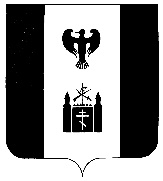 АДМИНИСТРАЦИЯ   МУНИЦИПАЛЬНОГО ОБРАЗОВАНИЯСЕЛЬСКОЕ ПОСЕЛЕНИЕ«село Воямполка»Р А С П О Р Я Ж Е Н И Е «13» октября 2023г.                                                                                                 № 69Об утверждении Политики конфиденциальности персональных данных при их обработке на официальном сайте Администрации муниципального образования сельское поселение «село Воямполка» https://воямполка.рф/index.phpВ целях реализации требований Федерального закона от 27.07.2006 № 152-ФЗ «О персональных данных»:Утвердить Политику конфиденциальности персональных данных при их обработке на официальном сайте Администрации муниципального образования сельское поселение «село Воямполка» https://воямполка.рф/index.php (далее – Политика конфиденциальности) согласно приложению, к настоящему Распоряжению;Обеспечить размещение Политики конфиденциальности на официальном сайте Администрации муниципального образования сельское поселение «село Воямполка» https://воямполка.рф/index.php;Контроль исполнения настоящего Распоряжения оставляю за собой.Глава муниципального образования сельское поселение «село Воямполка»                                  Н.В. КосыгинаПриложениек распоряжению Администрации муниципального образования сельское поселение «село Воямполка»от 13.10.2023 г. № 69Политика конфиденциальности персональных данныхпри их обработке на официальном сайте Администрации муниципального образования сельское поселение «село Воямполка» https://воямполка.рф/index.phpИспользование электронных сервисов официального сайта Администрации муниципального образования сельское поселение «село Воямполка» https://воямполка.рф/index.php (далее – Сайт) означает безоговорочное согласие посетителя Сайта (далее – Пользователь) с настоящей Политикой конфиденциальности персональных данных при их обработке на Сайте (далее – Политика конфиденциальности) и приведенными в ней условиями обработки его персональной информации. В случае несогласия с этими условиями Пользователь должен воздержаться от использования сервисов Сайта.1. Общие положения1.1. В рамках настоящей Политики конфиденциальности под персональной информацией Пользователя понимаются:- персональные данные Пользователя, которые он предоставляет о себе самостоятельно в процессе использования сервисов Сайта (обязательная для предоставления сервисов информация помечена специальным образом);- данные, которые автоматически передаются сервисам Сайта в процессе их использования с помощью установленного на устройстве Пользователя программного обеспечения, в том числе IP-адрес, данные файлов cookie, информация о браузере Пользователя, технические характеристики оборудования и программного обеспечения, используемых Пользователем, дата и время доступа к сервисам, адреса запрашиваемых страниц и иная подобная не персонифицированная информация.1.2. Правовым основанием обработки персональных данных Пользователей на Сайте является Федеральный закон от 02.05.2006 № 59-ФЗ «О порядке рассмотрения обращений граждан Российской Федерации».1.3. Настоящая Политика конфиденциальности применима только к информации, обрабатываемой в ходе использования Сайта. Сайт не контролирует и не несет ответственности за обработку информации, осуществляемую Пользователем, а также за сайты третьих лиц, на которые Пользователь может перейти по ссылкам, доступным на Сайте.1.4. Сайт не проверяет достоверность персональной информации, предоставляемой Пользователем, и не имеет возможности оценивать его дееспособность. Однако Сайт исходит из того, что Пользователь предоставляет достоверную персональную информацию, а в случае использования сервисов Пользователем, не достигшим возраста совершеннолетия, такой Пользователь получил согласие законных представителей с условиями настоящей Политики конфиденциальности.2. Персональные данные Пользователей, обрабатываемые на Сайте2.1. На Сайте осуществляется обработка персональных данных Пользователей, обратившихся посредством электронных сервисов Сайта к должностным лицам в соответствии с ч. 1 ст. 2 Федерального закона от 02.05.2006 № 59-ФЗ «О порядке рассмотрения обращений граждан Российской Федерации», в следующем объеме:- фамилия, имя, отчество;- e-mail;- адрес проживания;- иные персональные данные, указанные в обращении.3. Цели обработки персональной информации Пользователей3.1. Персональная информация Пользователей на Сайте обрабатывается в следующих целях:- рассмотрение обращений Пользователей к должностным лицам в соответствии со ст. 10 Федерального закона от 02.05.2006 № 59-ФЗ «О порядке рассмотрения обращений граждан Российской Федерации» и предоставление Пользователям результатов рассмотрения обращений;- обеспечение функционирования и безопасности Сайта; улучшение работы Сайта; сбор информации о пользовательской сессии, формирование статистики использования Сайта (например, подсчет Пользователей, выявление часов пиковой пользовательской активности), анализ опыта пользовательского взаимодействия с Сайтом (например, определение индивидуального «пути следования» Пользователя при использовании Сайта), т.е. для оптимизации дизайна и структуры Сайта с точки зрения удобства его использования, оперативного поиска нужной информации и общего улучшения пользовательского опыта; сбор информации о количестве переходов по ссылкам (оценка конверсии).4. Условия обработки персональной информации Пользователей4.1. Обработка персональной информации Пользователей Сайта осуществляется в соответствии с требованиями Федерального закона от 27.07.2006 № 152-ФЗ «О персональных данных».4.2.  В отношении персональной информации Пользователей при обработке на Сайте обеспечивается конфиденциальность за исключением случая ее передачи органам дознания и следствия, иным уполномоченным органам по основаниям, предусмотренным действующим законодательством Российской Федерации.4.3. Администрация муниципального образования сельское поселение «село Воямполка» в соответствии с требованиями нормативных правовых актов в области защиты информации принимает необходимые правовые, организационные и технические меры для защиты персональных данных Пользователей Сайта от неправомерного или случайного доступа к ним, уничтожения, изменения, блокирования, копирования, предоставления, распространения, а также от иных неправомерных действий в отношении персональных данных.4.4. Обработка персональных данных Пользователей Сайта осуществляется с использованием средств автоматизации или без использования таких средств следующими способами: сбор, запись, систематизация, накопление, хранение, уточнение (обновление, изменение), извлечение, использование, передача (распространение, предоставление, доступ), обезличивание, блокирование, удаление, уничтожение персональных данных.4.5. В случае получения уведомления от Пользователя об отзыве согласия на обработку его персональных данных Администрация муниципального образования сельское поселение «село Воямполка» прекращает обработку персональных данных Пользователя на Сайте и в случае, если сохранение персональных данных более не требуется для целей обработки персональных данных, указанных в п. 3.1 настоящей Политики конфиденциальности, проводит их уничтожение в срок, не превышающий тридцати дней с момента его получения.Уведомление об отзыве согласия на обработку персональных данных направляется на адрес электронной почты: https://воямполка.рф/index.php.4.6. Персональные данные Пользователей, обратившихся посредством электронных сервисов Сайта к должностным лицам в соответствии с ч. 1 ст. 2 Федерального закона от 02.05.2006 № 59-ФЗ «О порядке рассмотрения обращений граждан Российской Федерации», хранятся в течение пяти лет.5. Использование файлов cookie5.1. Пользователь соглашается с тем, что Сайт вправе размещать среди файлов браузера Пользователя cookie файлы, которые не содержат личной информации о Пользователе, однако позволяют Сайту соотносить использование Пользователем электронных сервисов с информацией, которую Пользователь самостоятельно предоставил. Файлы сookie не получают информацию с устройства Пользователя или файлы, созданные другими сервисами и веб-сайтами.5.2. Сайт использует сервис веб-аналитики Яндекс.Метрика, Яндекс.Формс, предоставляемый ООО «ЯНДЕКС» (далее – Яндекс). Сервис Яндекс.Метрика, Яндекс.Формс использует технологию cookie. Информация об использовании Пользователем Сайта, собранная при помощи файлов cookie, будет передаваться Яндексу. Яндекс будет обрабатывать эту информацию для оценки использования Пользователем Сайта, составления отчетов о деятельности Сайта и предоставления других услуг. Яндекс обрабатывает эту информацию в порядке, установленном в условиях использования сервиса Яндекс.Метрика (www.yandex.ru/legal/metrica_termsofuse), Яндекс.Формс (https://yandex.ru/legal/forms_creators/).6. Внесение изменений в Политику конфиденциальности6.1 Действующая редакция настоящей Политики конфиденциальности размещается на Сайте и доступна по адресу: https://воямполка.рф/index.php.6.2 Администрации муниципального образования сельское поселение «село Воямполка» оставляет за собой право в одностороннем порядке и без предварительного уведомления Пользователей вносить изменения в Политику конфиденциальности. Положения новой редакции Политики конфиденциальности становятся обязательными для всех Пользователей Сайта.6.3 Пользователь подтверждает, что ознакомился со всеми положениями Политики конфиденциальности, понимает и принимает их.6.4 Пользователь вправе по всем вопросам, связанным с обработкой персональной информации на Сайте, обращаться в Министерство цифрового развития Камчатского края.